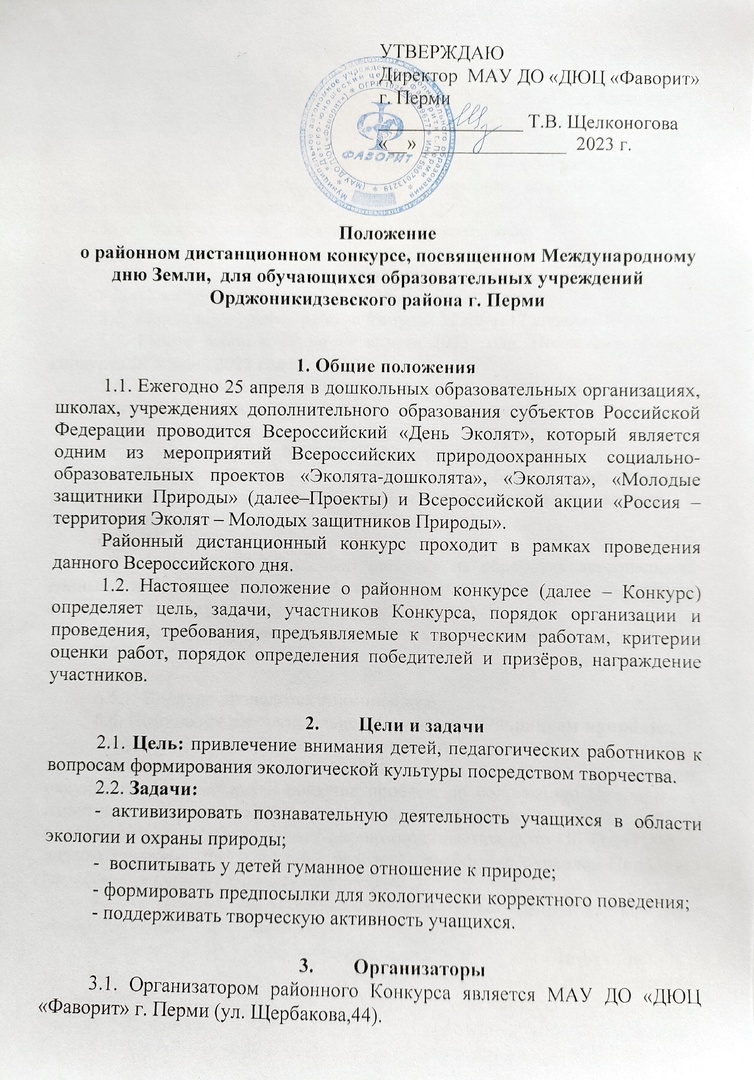 3.2. Конкурс проводится в группе «В контакте» https://vk.com/radugapdk.3.3. Координатор Конкурса: Трушникова Юлия Алексеевна. Контактный тел.: 260-05-05. УчастникиК участию в Конкурсе приглашаются обучающиеся школ Орджоникидзевского района г. Перми, творческих объединений ДЮЦ «Фаворит» г. Перми в возрасте  7- 15 лет.Участие как индивидуальное, так и групповое. Сроки проведения конкурсаКонкурс проводится с 5 по 20 апреля 2023 года.5.2.  Приём конкурсных работ с 5 апреля 12:00 ч. 17 апреля 2023 года.5.3. Работа жюри с 17 по 19 апреля 2023 года. Подведение итогов конкурса 20 апреля 2023 года.5.4. До 20 мая все участники получат электронные наградные документы (Дипломы или Сертификаты).Условия и порядок проведенияНа конкурс принимаются творческие работы, соответствующие общей идее Конкурса. Приём работ осуществляется только в электронном виде.Участие бесплатное.Участник Конкурса дает согласие на обработку персональных данных, публикацию личных фото в рамках районного конкурса в социальной сети https://vk.com/radugapdk.Конкурс проводится в двух возрастных категориях:7-10 лет;11-15 летКонкурс проводится в номинациях: 6.6. Номинация изобразительное искусство - «Сохраняем природу».Участникам необходимо нарисовать рисунок на любом художественном материале и в любой технике рисования. При помощи рисунка необходимо найти решение проблем по сохранению Природы, ее животного и растительного мира, сфотографировать готовую работу, самостоятельно разместить фотографию (подпись под фото ОБЯЗАТЕЛЬНО должна содержать ФИ участника, возраст) в альбоме «Сохраняем Природу»: https://vk.com/album-151668464_290695219Работа должна быть выполнена участником самостоятельно (без копирования или срисовывания).6.7. Номинация декоративно-прикладное искусство - «Эко-стиль».Участникам необходимо сфотографировать предмет интерьера, изготовленный из природных материалов, прошедших минимальную обработку (например, вешалка для верхней одежды из ствола дерева, кашпо - пенечек и т.п.), самостоятельно разместить фотографию (подпись под фото ОБЯЗАТЕЛЬНО должна содержать ФИ участника, возраст) в альбоме «Эко-стиль»: https://vk.com/album-151668464_290695223На фотографии должна быть размещена этикетка, содержащая Ф.И. участника, возраст.6.8. Номинация фотоискусство «Дыхание Природы».Участникам необходимо сфотографировать природный объект или явление (первые цветы, почки на деревьях, капли дождя, певчие птицы и т.д.), самостоятельно разместить фотографию (подпись под фото ОБЯЗАТЕЛЬНО должна содержать Ф.И. участника, возраст) в альбоме «Дыхание Природы»: https://vk.com/album-151668464_290695227Заявка на участие в конкурсе ЗАЯВКА ОБЯЗАТЕЛЬНА.7.2.Заявка заполняется в Googl-формах, ссылка на форму заявки:https://forms.gle/3uq6oNX17bsSG7Ut8Ссылки также опубликованы в группе «ВК» https://vk.com/radugapdkОбращаем внимание! В сертификатах и дипломах будут написаны 
те данные, которые указаны в заявках.
Пожалуйста, корректно заполняйте форму заявки!Подведение итогов конкурса и критерии оценкиИтоги подводятся по результатам работы жюри.По результатам конкурса будет выявлено по 3 победителя (1, 2, 3 место) в каждой номинации и каждой возрастной категории. 8.3. Жюри оценивает конкурсные работы по следующим критериям:* оригинальность раскрытия темы, творческий подход; * качество материала, уровень владения специальными техническими средствами, эстетичность материала;* соответствие возрасту. Награждение участниковПобедители награждаются электронными Дипломами победителя, высланным на электронную почту, указанную в заявке до 20 мая 2023 года.Участники конкурса, не занявшие призовые места, будут награждены электронным Сертификатом участника, высланным на электронную почту, указанную в заявке до 20мая 2023 года.Контактная информацияПедагог-организатор - Трушникова Юлия Алексеевна, т. 2-60-05-05.